Письмо от 15 ноября 2013 г. N нт-1139/08 об организации получения образования в семейной форме
МИНИСТЕРСТВО ОБРАЗОВАНИЯ И НАУКИ РОССИЙСКОЙ ФЕДЕРАЦИИ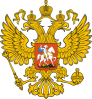 Министерство образования и науки Российской Федерации в связи с возникающими вопросами по получению образования в семейной форме после вступления в силу Федерального закона от 29 декабря 2012 г. N 273-ФЗ «Об образовании в Российской Федерации» (далее — Федеральный закон) сообщает.В соответствии с частью 4 статьи 43 Конституции Российской Федерации основное общее образование обязательно. При этом получение детьми основного общего образования обеспечивают родители или лица, их заменяющие. Аналогичное положение предусмотрено статьей 63 Семейного кодекса Российской Федерации.
Федеральным законом предусмотрены различные формы получения образования и обучения с учетом потребностей и возможностей личности.Частью 2 статьи 63 Федерального закона установлено, что общее образование может быть получено как в организациях, осуществляющих образовательную деятельность, так и вне их. Обучение в организациях, осуществляющих образовательную деятельность, осуществляется в очной, очно-заочной или заочной форме. Вне организаций, осуществляющих образовательную деятельность, образование и обучение предусмотрено в семейной форме и в форме самообразования. В целях получения образования и обучения допускается сочетание различных форм получения образования и обучения (статья 17 Федерального закона). Форма получения общего образования и форма обучения по конкретной основной общеобразовательной программе определяются родителями (законными представителями) несовершеннолетнего обучающегося. При выборе родителями (законными представителями) несовершеннолетнего обучающегося формы получения общего образования и формы обучения учитывается мнение ребенка (часть 4 статьи 63 Федерального закона).Учитывая, что статьей 43 Конституции Российской Федерации гарантированы общедоступность и бесплатность основного общего образования в государственных или муниципальных образовательных учреждениях и на предприятиях, родители (законные представители), выбирая получение образования в семейной форме, отказываются от получения образования в образовательных организациях и принимают на себя, в том числе, обязательства, возникающие при семейной форме получения образования (вне образовательных организаций).В частности, при выборе семейной формы образования у родителей (законных представителей) возникают обязательства по обеспечению обучения в семейной форме образования — целенаправленной организации деятельности обучающегося по овладению знаниями, умениями, навыками и компетенцией, приобретению опыта деятельности, развитию способностей, приобретению опыта применения знаний в повседневной жизни и формированию у обучающегося мотивации получения образования в течение всей жизни.Вместе с тем в соответствии с частью 4 статьи 17 и пунктом 2 части 3 статьи 44 Федерального закона ребенок, получающий образование в семейной форме, по решению его родителей (законных представителей) с учетом его мнения на любом этапе обучения вправе продолжить его в любой иной форме, предусмотренной Федеральным законом, либо использовать право на сочетание форм получения образования и обучения.Органы местного самоуправления муниципальных районов и городских округов ведут учет детей, имеющих право на получение общего образования каждого уровня и проживающих на территориях соответствующих муниципальных образований, а также форм получения образования и обучения, определенных родителями (законными представителями) детей. При выборе родителями (законными представителями) детей получения общего образования в форме семейного образования родители (законные представители) информируют об этом выборе орган местного самоуправления муниципального района или городского округа, на территориях которых они проживают (часть 5 статьи 63 Федерального закона).Обучающиеся в форме семейного образования в соответствии с частью 3 статьи 34 Федерального закона имеют право пройти промежуточную и государственную итоговую аттестацию в организациях, осуществляющих образовательную деятельность по соответствующей имеющей государственную аккредитацию образовательной программе. Указанные лица, не имеющие основного общего или среднего общего образования, вправе пройти экстерном промежуточную и государственную итоговую аттестацию в организации, осуществляющей образовательную деятельность по соответствующей имеющей государственную аккредитацию основной общеобразовательной программе, бесплатно. Образовательной организацией должен быть принят соответствующий локальный акт, регламентирующий порядок организации и прохождения промежуточной и государственной итоговой аттестации, в том числе экстернами. При этом вышеуказанный локальный акт должен быть доступен для беспрепятственного ознакомления, в том числе на сайте образовательной организации в информационно-телекоммуникационной сети Интернет.
Согласно статье 33 Федерального закона экстернами являются лица, зачисленные в организацию, осуществляющую образовательную деятельность по имеющим государственную аккредитацию образовательным программам, для прохождения промежуточной и государственной итоговой аттестации.Следует отметить, что согласно Федеральному закону экстерны являются обучающимися (часть 1 статьи 33 Федерального закона) и обладают всеми академическими правами, предоставленными обучающимся в соответствии со статьей 34 Федерального закона. В частности, экстерны наравне с другими обучающимися имеют право на развитие своих творческих способностей и интересов, включая участие в конкурсах, олимпиадах, в том числе, всероссийской олимпиаде школьников, выставках, смотрах, физкультурных мероприятиях, спортивных мероприятиях, в том числе в официальных спортивных соревнованиях, и других массовых мероприятиях.Кроме этого, экстерны могут рассчитывать на получение при необходимости социально-педагогической и психологической помощи, бесплатной психолого-медико-педагогической коррекции (статья 42 Федерального закона).Основаниями возникновения образовательных отношений между экстерном и образовательной организацией являются заявление родителей (законных представителей) о прохождении промежуточной и (или) государственной итоговой аттестации в организации, осуществляющей образовательную деятельность, и распорядительный акт указанной организации о приеме лица для прохождения промежуточной аттестации и (или) государственной итоговой аттестации (часть 1 статьи 53 Федерального закона).Необходимо отметить, что в отличие от случая, когда обучающийся зачислен в образовательную организацию, и она в соответствии со статьей 28 Федерального закона несет ответственность за качество образования при получении общего образования в форме семейного образования, организация, осуществляющая образовательную деятельность, несет ответственность только за организацию и проведение промежуточной и итоговой аттестации, а также за обеспечение соответствующих академических прав обучающегося.Обучающиеся по образовательным программам начального общего, основного общего и среднего общего образования в форме семейного образования, не ликвидировавшие в установленные сроки академической задолженности, продолжают получать образование в образовательной организации (часть 10 статьи 58 Федерального закона). Академической задолженностью признаются неудовлетворительные результаты промежуточной аттестации по одному или нескольким учебным предметам, курсам, дисциплинам (модулям) образовательной программы или непрохождение промежуточной аттестации при отсутствии уважительных причин.———————————
Зачисление в образовательную организацию лица, находящегося на семейной форме образования, для продолжения обучения в образовательной организации осуществляется в соответствии с Порядком приема в общеобразовательные учреждения, утвержденным приказом Минобрнауки России от 15 февраля 2012 г. N 107.
Родители (законные представители) несовершеннолетнего обучающегося и образовательные организации, обеспечивающие получение обучающимся обучения в форме семейного образования, обязаны создать условия обучающемуся для ликвидации академической задолженности и обеспечить контроль за своевременностью ее ликвидации (часть 4 статьи 58 Федерального закона).В связи с изложенным:
1. Учет детей, получающих общее образование в семейной форме, ведется органами местного самоуправления муниципальных районов и городских округов (в городах федерального значения — органами, определенными законами этих субъектов Российской Федерации). В связи с этим для организации прохождения детьми соответствующей аттестации родители (законные представители) при информировании органа местного самоуправления (иного уполномоченного органа) по месту жительства о выбранной форме семейного образования одновременно должны обеспечить обучение в семейной форме и получить сведения об образовательных(ой) организациях(и), в которых(ой) предусмотрена возможность прохождения детьми соответствующей аттестации. Порядок прохождения аттестации образовательной организации целесообразно определять с учетом мнения родителей (законных представителей), в том числе исходя из темпа и последовательности изучения учебного материала.Представляется разумным, что по желанию родителей (законных представителей) такая образовательная организация может быть определена на весь период получения общего образования, на период прохождения конкретной аттестации или на период одного учебного года в зависимости от объективных обстоятельств и наиболее эффективной реализации прав и свобод ребенка.Взаимоотношения между родителями (законными представителями) и образовательной организацией определяются в заявлении родителей (законных представителей) о прохождении промежуточной и (или) государственной итоговой аттестации в организации, осуществляющей образовательную деятельность, и распорядительном акте указанной организации о приеме лица для прохождения промежуточной аттестации и (или) государственной итоговой аттестации.Следует отметить, что в качестве образовательной организации для прохождения промежуточной или итоговой аттестации могут быть определены не только общеобразовательные организации, но и образовательные организации других типов, например, вузы, которым Федеральным законом предоставлено право осуществлять образовательную деятельность по основным общеобразовательным программам. Это будет способствовать повышению объективности оценки получения образования и обучения в семейной форме. Особенно актуально в условиях, когда ребенок, не ликвидировавший в установленные сроки академическую задолженность, должен продолжить получение общего образования, как правило, в общеобразовательной организации.2. Учитывая целостность образовательного процесса, взаимосвязь обучения и воспитания, для обучающихся в форме семейного образования системой образования должны быть созданы условия по их социализации, интеграции в соответствующие детские коллективы. Указанные условия могут быть обеспечены путем предоставления возможности таким обучающимся осваивать дополнительные образовательные программы, в том числе в образовательных организациях, в которых они проходят соответствующую аттестацию.3. Статья 35 Федерального закона гарантирует право обучающихся по основным образовательным программам за счет бюджетных ассигнований бюджетов различных уровней в пределах федеральных государственных образовательных стандартов на бесплатное пользование во время обучения учебниками и учебными пособиями, необходимыми в учебном процессе.В этой связи обучающиеся по образовательным программам в форме семейного образования должны быть обеспечены учебниками и учебными пособиями.
Причем обеспечение указанных обучающихся учебниками и учебными пособиями возможно производить не только из фондов библиотеки организации, осуществляющей образовательную деятельность, в которой обучающийся проходит промежуточные и (или) государственную итоговую аттестации, но и посредством создания специализированного библиотечного фонда субъекта Российской Федерации (муниципального образования).4. Согласно статье 9 Федерального закона обучающимся, испытывающим трудности в освоении основных общеобразовательных программ, своем развитии и социальной адаптации, органами государственной власти субъектов Российской Федерации организуется предоставление психолого-педагогической, медицинской и социальной помощи.Указанная помощь, в том числе помощь обучающимся в составлении индивидуального учебного плана, в случае необходимости обучающимся в семейной форме может быть оказана психологами, педагогами-психологами организаций, осуществляющих образовательную деятельность, в которых такие дети проходят аттестацию, либо в центрах психолого-педагогической, медицинской и социальной помощи.5. В соответствии с частью 2 статьи 99 Федерального закона нормативные затраты на оказание государственной или муниципальной услуги в сфере образования определяются по каждому уровню образования в соответствии с федеральными государственными образовательными стандартами, по каждому виду и направленности (профилю) образовательных программ с учетом форм обучения, а также с учетом иных предусмотренных Федеральным законом особенностей организации и осуществления образовательной деятельности (для различных категорий обучающихся).Таким образом, учредителем образовательной организации могут быть определены нормативные затраты на оказание государственной (муниципальной) услуги по реализации общеобразовательной программы в форме семейного образования, покрывающие затраты на проведение промежуточной и государственной итоговой аттестаций, затраты на приобретение учебных изданий (учебники, учебные пособия и учебно-методические материалы), периодических изданий, издательских и полиграфических услуг, услуг доступа к электронным изданиям, непосредственно связанных с реализацией общеобразовательной программы, затраты на оказание психолого-педагогической, медицинской и социальной помощи.Кроме того, при выборе родителями (законными представителями) сочетания различных форм получения образования (семейная форма) и форм обучения (в организации, осуществляющей образовательную деятельность) нормативные затраты, помимо вышеуказанных, должны предусматривать затраты, покрывающие возможность освоения отдельных компонентов образовательной программы в организации.6. В части возможности оказания поддержки родителям (законным представителям) при получении несовершеннолетними общего образования в форме семейного образования.В целях реализации права каждого человека на образование федеральными государственными органами, органами государственной власти субъектов Российской Федерации и органами местного самоуправления осуществляется полностью или частично финансовое обеспечение содержания лиц, нуждающихся в социальной поддержке в соответствии с законодательством Российской Федерации, в период получения ими образования (статья 5 Федерального закона).
Таким образом, учитывая, что Российская Федерация поддерживает различные формы образования и самообразования, субъекты Российской Федерации в рамках имеющихся полномочий вправе предусмотреть оказание поддержки нуждающимся семьям при их выборе получения образования в семейной форме. Субъектом Российской Федерации может быть введена для таких семей компенсация в качестве меры социальной поддержки. Полномочия по ее предоставлению (включая основания и порядок их предоставления) органами государственной власти субъектов Российской Федерации в рамках предмета совместного ведения осуществляются самостоятельно за счет средств субъекта Российской Федерации (Федеральный закон от 6 октября 1999 г. N 184-ФЗ «Об общих принципах организации законодательных (представительных) и исполнительных органов государственной власти субъектов Российской Федерации») .———————————
В соответствии со статьей 26.3.1 Федерального закона от 6 октября 1999 г. N 184-ФЗ органы государственной власти субъекта Российской Федерации вправе устанавливать за счет средств бюджета субъекта Российской Федерации (за исключением финансовых средств, передаваемых из федерального бюджета бюджету субъекта Российской Федерации на осуществление целевых расходов) дополнительные меры социальной поддержки и социальной помощи для отдельных категорий граждан вне зависимости от наличия в федеральных законах положений, устанавливающих указанное право.Н.В.ТРЕТЬЯК